О внесении изменений в постановление администрации Курганинского городского поселения Курганинского района от 10 апреля 2015 года № 213 «Об утверждении административного регламента исполнения администрацией Курганинского городского поселения Курганинского района муниципальной функции «Осуществление муниципального земельного контроля на территории  Курганинского городского поселения Курганинского района»Во исполнение статьи 72 Земельного кодекса Российской Федерации,                     в соответствии с Федеральным законом от 6 октября 2003 года №131-ФЗ                    «Об общих принципах организации местного самоуправления в Российской Федерации», Федеральным  законом от 26 декабря 2008 года № 294-ФЗ                    «О защите прав юридических лиц  и индивидуальных предпринимателей                   при осуществлении государственного контроля(надзора)  и муниципального контроля», Законом Краснодарского края от 4 марта 2015 года  № 3126-КЗ                 «О порядке осуществления органами местного самоуправления муниципального земельного контроля на территории Краснодарского края», Уставом Курганинского городского поселения Курганинского района,                           п о с т а н о в л я ю:           1. Внести в приложение к постановлению администрации Курганинского городского поселения Курганинского района от 10 апреля                     2015 года № 213  « Об утверждении административного регламента исполнения администрацией Курганинского городского поселения Курганинского района муниципальной функции «Осуществление муниципального земельного контроля на территории  Курганинского городского поселения Курганинского района» следующие изменения:           1) пункт 5.2 дополнить абзацем:«Обязанность использования проверочных листов (списков контрольных вопросов) может быть предусмотрена при проведении плановых проверок всех или отдельных юридических лиц, индивидуальных предпринимателей, обусловлена    типом    (отдельными   характеристиками)   используемых     ими производственных объектов, а в случае осуществления видов государственного 2контроля (надзора), определяемых в соответствии с частями 1 и 2 статьи 8.1 настоящего Федерального закона, также отнесением деятельности юридического лица, индивидуального предпринимателя и (или) используемых ими производственных объектов к определенной категории риска, определенному классу (категории) опасности»;        2) пункт 6.11 дополнить абзацем:«Юридическое лицо, индивидуальный предприниматель, проверка которых проводилась, в случае несогласия с фактами, выводами, предложениями, изложенными в акте проверки, либо с выданным предписанием об устранении выявленных нарушений в течение пятнадцати дней с даты получения акта проверки вправе представить в соответствующие орган государственного контроля (надзора), орган муниципального контроля               в письменной форме возражения в отношении акта проверки и (или) выданного предписания об устранении выявленных нарушений в целом или его отдельных положений. При этом юридическое лицо, индивидуальный предприниматель вправе приложить к таким возражениям документы, подтверждающие обоснованность таких возражений, или их заверенные копии либо                                   в согласованный срок передать их в орган государственного контроля (надзора), орган муниципального контроля. Указанные документы могут быть направлены в форме электронных документов (пакета электронных документов), подписанных усиленной квалифицированной электронной подписью проверяемого лица».              2. Общему отделу администрации Курганинского городского поселения  Курганинского района (Сидненко) опубликовать настоящее постановление  в периодическом печатном средстве массовой информации органов местного самоуправления Курганинского района «Вестник Курганинского городского поселения» и обеспечить его размещение                            на официальном сайте  администрации Курганинского городского поселения Курганинского района в информационно-телекоммуникационной сети «Интернет».             3. Контроль за выполнением настоящего постановления возложить                                на заместителя главы Курганинского городского поселения Курганинского района А.И. Алексеева.	   4. Постановление вступает в силу со дня его официального опубликования.Глава Курганинского городского поселенияКурганинского района			                                                      В.П. РуденкоЛИСТ СОГЛАСОВАНИЯ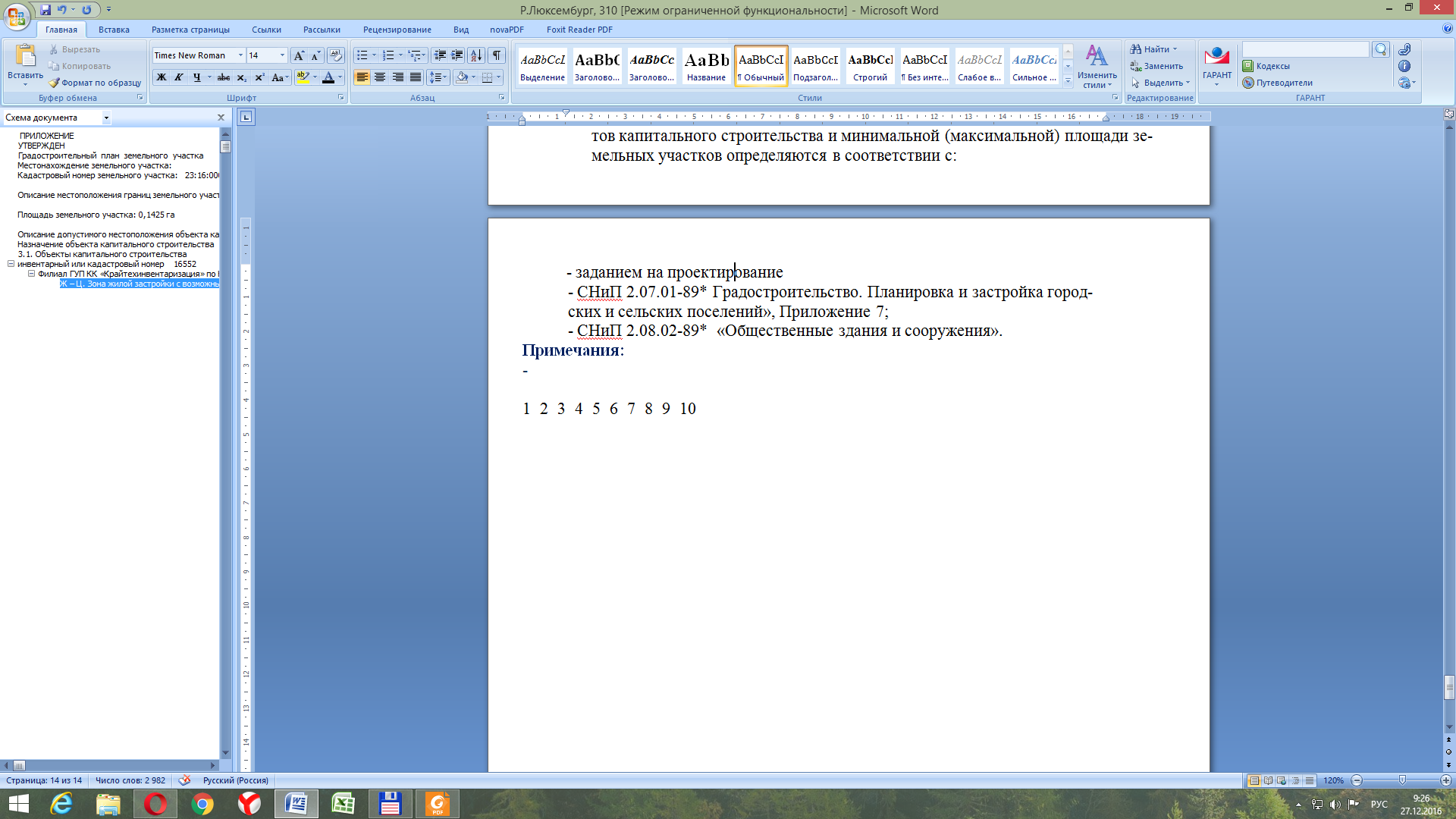 проекта постановления администрации Курганинского городского поселения Курганинского района от ______________№           «О внесении изменений               в постановление администрации Курганинского городского поселения Курганинского района  от 10 апреля 2015 года № 213 «Об утверждении административного регламента исполнения администрацией Курганинского                   городского поселения Курганинского района муниципальной функции «Осуществление муниципального земельного контроля на территории Курганинского городского поселения Курганинского района»Проект внесён:отделом земельных, имущественных отношенийи градостроительной деятельности администрации Курганинского городского поселения Курганинского районаНачальник отдела 	        Д.В. ШишкинСоставитель проекта:Главный специалист отдела земельных, имущественных отношений и градостроительной деятельности администрации Курганинского городского поселения Курганинского района	                                                     М.А. Головнева Проект согласован:Заместителем главы Курганинского городского поселения Курганинского района	                                                      А.И. АлексеевЗаведующий сектора отдела земельных, имущественных отношений и градостроительной деятельности администрации Курганинского городского поселения Курганинского района                                                        Т.М. РындинаНачальник  юридического отдела администрации Курганинского городского поселения Курганинского района                                    И.С. Шаркова Начальник общего отделаадминистрации Курганинскогогородского поселения  Курганинского района                                  Т.А. СидненкоЗАЯВКАК ПОСТАНОВЛЕНИЮНаименование постановления: «О внесении изменений  в постановление администрации Курганинского городского поселения Курганинского района              от 10 апреля 2015 года № 213 «Об утверждении административного регламента исполнения администрацией Курганинского городского поселения Курганинского района муниципальной функции «Осуществление муниципального земельного контроля на территории Курганинского городского поселения Курганинского района»Проект внесён: отделом земельных, имущественных отношений                               и градостроительной деятельности администрации Курганинского городского поселения Курганинского района.Принятое постановление разослать: 1)прокуратуре Курганинского района - 1 экз.;2)отделу земельных,  имущественных отношений                                 и градостроительной деятельности администрации Курганинского городского поселения Курганинского района - 1 экз.3)юридическому отделу администрации Курганинского  городского поселения Курганинского района - 1экз.; ИТОГО:  3 экз.______________                  М.А. Головнева	                          ________2021 год    подпись	         2-41-84                                                  дата